                                                              บันทึกข้อความ                      เอกสารหมายเลข ๕ 5  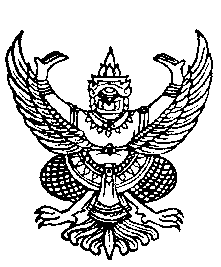 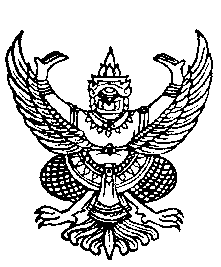 ส่วนราชการ  กลุ่มสาระการเรียนรู้................โรงเรียนปากช่อง   อำเภอปากช่อง  จังหวัดนครราชสีมาที่  วก.13/…………………………………      วันที่  …………………………….………………………………เรื่อง	สรุปรายงานการนิเทศการสอน   ประจำภาคเรียนที่ ......... ปีการศึกษา ...................เรียน	ผู้อำนวยการโรงเรียนปากช่องตามคำสั่งโรงเรียน ......../256๓  แต่งตั้งให้ข้าพเจ้า.......................................................................หัวหน้ากลุ่มสาระการเรียนรู้..........................................ทำหน้าที่นิเทศการสอนของครูในกลุ่มสาระการเรียนรู้นั้นบัดนี้การดำเนินการเสร็จสิ้นแล้ว จึงขอรายงานการนิเทศการสอนตามเอกสารดังแนบจึงเรียนมาเพื่อโปรดพิจารณา							ลงชื่อ …………………………………………               (……………………………….……..)                                                                   หัวหน้ากลุ่มสาระการเรียนรู้...................................ความคิดเห็นของผู้ช่วยผู้อำนวยการกลุ่มงานการจัดการศึกษา........................................................................................................................................................................................................................................................................................................................................................................................................................................................................................................................................................................			      				ลงชื่อ………………………………………..                    (นางสาวรัชนีวรรณ  พิมพ์ปรุ)                                                                            ผู้ช่วยผู้อำนวยการกลุ่มงานการจัดการศึกษาความคิดเห็นของผู้อำนวยการ.......................................................................................................................................................................................................................................................................................................................................................................................................................................................................................................................................................................                                                                        ลงชื่อ  ………………………………………..                  (นายประยงค์  ประทุมวัน)                                                                                  ผู้อำนวยการโรงเรียนปากช่อง